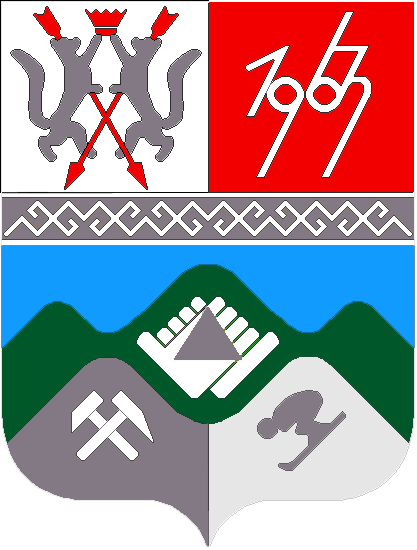 КЕМЕРОВСКАЯ ОБЛАСТЬМУНИЦИПАЛЬНОЕ ОБРАЗОВАНИЕ «ТАШТАГОЛЬСКИЙ МУНИЦИПАЛЬНЫЙ РАЙОН»СОВЕТ НАРОДНЫХ ДЕПУТАТОВ ТАШТАГОЛЬСКОГО МУНИЦИПАЛЬНОГО РАЙОНАРЕШЕНИЕот « 20 » сентября 2018 года № 4-ррПринято Советом  народных депутатовТаштагольского муниципального районаот  20 сентября 2018 годаОб избрании председателя мандатной комиссии Совета народных депутатов Таштагольского муниципального районаВ соответствии с требованиями статьи 27 Устава Таштагольского муниципального района, рассмотрев протокол № 1 заседания мандатной комиссии, Совет народных депутатов Таштагольского муниципального районаРЕШИЛ:1. Утвердить председателем мандатной комиссии Анисимова Алексея Алексеевича.2. Решение подлежит опубликованию в газете «Красная Шория» и на официальном сайте администрации Таштагольского муниципального района.3. Решение вступает в силу со дня его принятия.Глава Таштагольского муниципального района                                                                   В.Н. МакутаПредседатель Совета народных депутатов  Таштагольского муниципального района                                     И.Г. Азаренок